VSTUPNÍ ČÁSTNázev moduluVýsadba a ošetřování okrasných dřevin na stanovištiKód modulu41-m-3/AB06Typ vzděláváníOdborné vzděláváníTyp modulu(odborný) teoreticko–praktickýVyužitelnost vzdělávacího moduluKategorie dosaženého vzděláníE (tříleté, EQF úroveň 3)H (EQF úroveň 3)Skupiny oborů41 - Zemědělství a lesnictvíKomplexní úlohaVýsadba a ošetřování okrasných keřů na stanovištiProfesní kvalifikaceKrajinář
(kód: 41-038-H)
Sadovník
(kód: 41-007-H)
Platnost standardu od01. 12. 2015Obory vzdělání - poznámky41-52-E /01 Zahradnické práce41-52-H/01 Zahradník41-52-H/01 Zahradník KrajinářDélka modulu (počet hodin)24Poznámka k délce moduluPlatnost modulu od30. 04. 2020Platnost modulu doVstupní předpokladyÚčastník disponuje základními kompetencemi v oblasti zahradnických prací, které se týkají: pěstebního prostředí rostlin, povětrnostních činitelů, půdy a zahradnické zeminy, zpracování půdy,  znalost základních zahradnických řezůJÁDRO MODULUCharakteristika moduluCílem modulu je připravit uchazeče tak, aby byl schopen vysazovat okrasné stromy a keře s balem nebo bez balu. Modul je koncipován tak, že v jeho úvodní části se uchazeč seznámí s teoretickými předpoklady pro úspěšné zvládnutí této významné pracovní činnosti v realizaci zahradních a krajinářských úprav, v části praktické získá a osvojí si praktické dovednosti nezbytné pro úspěšnou výsadbu okrasných dřevin. Vzhledem k tomu, že samotnou výsadbou není proces ukončen, je součástí modulu i komplex kompetencí uchazeče v oblasti povýsadbové péče a to v rovině teoretické i praktické.Po ukončení modulu bude tedy jeho absolvent schopen vysazovat okrasné dřevin a zajistit jim odpovídající ošetření po výsadběOčekávané výsledky učeníPředmětný modul má vazbu na níže uvedené profesní kvalifikace a jejich kompetence v systému NSKSadovník (kód: 41-007-H)Krajinář (kód: 41-038-H)Kompetence:      Výsadba okrasných rostlin včetně ošetření po výsadbě     (c13.A. 7010)KritériaProvést výsadbu okrasných rostlin (keře, stromy) a jejich ošetření po výsadbě Popsat a odůvodnit technologický postup výsadeb dřevinKompetence:          Výsadba listnatého opadavého stromu (c13.A. 1045)KritériaPopsat správnou manipulaci s rostlinným materiálem a určit možnosti eliminace jeho poškození před výsadbou i po výsadběŽák:Popíše přípravu stanoviště pro výsadbu dřevinPopíše správnou manipulaci s rostlinným materiálem a určit možnosti eliminace jeho poškození před výsadbou i po výsadběPopíše a odůvodní technologický postup výsadeb dřevinProvede výsadbu okrasných rostlin (keře, stromy) a jejich ošetření po výsadbě Kompetence ve vazbě na NSK41-007-H Sadovník41-038-H KrajinářObsah vzdělávání (rozpis učiva)1. Příprava stanoviště pro výsadbu dřevin – odstranění nevhodných porostů, základní zpracování půdy, úprava záhonu, doplnění pěstebního substrátu2. Příprava rostlinného materiálu určeného k výsadbě – zásady správné manipulace3. Výsadba okrasných dřevinVýsadba stromu s balem a bez baluVýsadba listnatého keře s balem a bez baluVýsadba jehličnatého keře s balem4. Ošetření dřevin po výsadběÚprava miskyZálivkaUčební činnosti žáků a strategie výukyVýsledek učení -  popíše přípravu stanoviště pro výsadbu dřevinŽák na základě prezentace učitele a praktického nácviku popíše rozhodující faktory růstu dřevin – půdní podmínky a jejich úpravu, založení záhonuVýsledek učení – popíše správnou manipulaci s rostlinným materiálem a určit možnosti eliminace jeho poškození před výsadbou i po výsadběŽák pochopí a popíše úpravu dřevin před výsadbou u dřevin prostokořenných a dřevin kontejnerovaných či se zemním balem, vysvětlí odlišnosti úpravy dřevin řezem dle ročního obdobíVýsledek učení -  popíše a odůvodní technologický postup výsadby okrasných dřevinŽák na základě výkladu učitele spojeného s názornými ukázkami, prezentací, fotografií, práce s učebnicí popíše technologický postup při výsadbě okrasných dřevinVýsledek učení - provede výsadbu okrasných rostlin (keře, stromy) a jejich ošetření po výsadbě Žák na základě prezentace učitele v teoretické výuce a zejména při následném praktickém nácviku výsadby dřevin vysadí dřeviny dle typu sazenice. Následně dřeviny ošetří – zálivka, úprava misky, osazení kůlů, ochrana kmínku, řez apod.Učební činnosti žákůŽáci se tedy v rámci teoretické výuky:Seznámí se se způsoby přípravy stanoviště pro přípravu dřevinSeznamují se s oborovými normami určujícími předepsanou jakost školkařských výpěstků takSeznámí se s požadavky na kvalitu školkařských výpěstkůZapamatují si zásady správné manipulace s rostlinným materiálem a možnostmi jak zabránit jeho poškození před výsadbou i po výsadběPopisují technologický postup při výsadbě stromů včetně zajištění pomocného materiálu a případného řezu před či po výsadběZískávají přehled o odlišnostech postupu při výsadbě různých dřevin s balem ( kontejnerovaná dřevina a zemní bal) či bez baluPochopí základní opatření povýsadbové péče a jejich význam pro úspěšnou výsadbuTeoretická výuka je vedena frontálně s aktivním využitím metod řízeného rozhovoru, diskuse, práce s odbornými texty či učebnicí, využitím internetu. Vzhledem k navrhovanému zařazení modulu do vyšších ročníků lze očekávat i odpovídající úroveň odborné diskuse s využitím dosavadních poznatků žáků. Vhodné je i v rámci teoretické výuky předložení konkrétních sazenic včetně předvedení jejich úpravy před výsadbou. Pro výuku je vhodná běžná učebna s možností prezentace pomocí digitálních technologií (práce s tablety, promítání ukázek). Pro objasnění problematiky řezu je nezbytná i tabule s křídou vzhledem k jednoduchosti použití a názornosti vzhledem k zařazení modulu i pro žáky EQF 2.Žáci v rámci praktické výuky:Provádějí úpravu stanovištních podmínek včetně přípravy záhonuZapamatují si a prakticky osvojí zásady správné manipulace s rostlinným materiálem a možnostmi, jak zabránit jeho poškození před výsadbou i po výsadběSeznámí se s pomocným materiálem (kůly, úvazky, nářadí, jutu, hnojivo, mulčovací kůru apod.)Vysazují stromy a keře s balem při dodržení předepsaného technologického postupu (kontejnerované dřeviny a zemní bal) či bez balu včetně případného řezu před výsadbou nebo po výsadběOšetřují dřeviny po výsadbě – zálivka, mulčování, ochrana kmene u stromů, osázení kůlů apod.Praktická výuka je prováděna v rámci odborného výcviku v menších pracovních skupinách – nejvýše 8 žáků. Pro samotný proces výsadby je vhodné provádět nácvik ve dvojicích. Nezbytným předpokladem je kvalitní nářadí, včetně zahradnických nožů, nůžek, pracovního oblečení – zejména pevné kotníkové obuvi. Pro samotný nácvik činností spojených s výsadbou dřevin a následným ošetřením je nutno mít k dispozici dostatečný počet dřevin pro výsadbu – dřeviny prostokořenné, s balem, v kontejnerech a to stromy i keře. Výsadbu jednotlivých typů je samozřejmě možné a vhodné oddělit do jednotlivých 3 hodinových celků v rámci celkové hodinové dotace.Zařazení do učebního plánu, ročníkDoporučuje se do 1. nebo 2. ročníku tříletých oborů H a E.U oboru vzdělávání 41-52-E/01 Zahradnické práce do obsahového okruhu Základy sadovnictví a květinářstvíVÝSTUPNÍ ČÁSTZpůsob ověřování dosažených výsledkůV průběhu teoretické výuky budou využity zejména ústní metody průběžného hodnocení, jejichž smyslem je poskytovat žákovi zpětnou vazbu. Jedná se zejména o řízené rozhovory, diskusi se sledováním zapojení jednotlivých žáků, sledováním činnosti žáka např. při práci s učebními texty. Pro písemné ověření úrovně získaných odborných kompetencí bude využit pracovní list.Tato ověřování mají pouze informační charakter zpětné vazby samotnému žákovi, nebudou použita při závěrečném hodnocení prospěchu žáka.Závěrečné hodnocení modulu bude probíhat ústní formou u těchto kritérií:Popíše přípravu stanoviště pro výsadbu dřevinPopíše správnou manipulaci s rostlinným materiálem a určit možnosti eliminace jeho poškození před výsadbou i po výsadběPopíše a odůvodní technologický postup výsadeb dřevinProvede výsadbu okrasných rostlin (keře, stromy) a jejich ošetření po výsadbě KritériumProvede výsadbu okrasných rostlin (keře, stromy) a jejich ošetření po výsadbě Bude ověřováno při praktickém provádění výsadby dřeviny.Kritéria hodnoceníKritéria hodnocení vycházejí z Hodnotících standardůSadovník (kód: 41-007-H)Krajinář (kód: 41-038-H)KritériumPopíše přípravu stanoviště pro výsadbu dřevinNení součástí NSK, pro dodržení technologické návaznosti a komplexnosti prací je však nezbytné jeho úspěšné zvládnutíKritérium:popíše přípravu stanoviště pro výsadbu dřevinŽák samostatně a věcně správně popíše všechny metody a pracovní postupy nezbytné k přípravě stanoviště – odstranění nevhodných porostů, mechanické zpracování půdy včetně případného chemického ošetření, možnosti vylepšení půdy, hnojení. Ve vyjadřování je logický, jeho projev je kultivovaný a jazykově správný.Hodnocení: výborněŽák popíše všechny metody a pracovní postupy nezbytné k přípravě stanoviště – odstranění nevhodných porostů, mechanické zpracování půdy včetně případného chemického ošetření, možnosti vylepšení půdy, hnojení. Ve vyjadřování je logický. Hodnocení: chvalitebněŽák s drobnými chybami a pomocí učitele popíše většinu pracovních postupů vedoucích k úspěšné přípravě stanoviště pro výsadbu dřevinHodnocení: dobřeŽák se orientuje v dané problematice se značnými obtížemi, jeho projev vyžaduje neustálé vedení a doplňování učitelem, žák se dopouští chyb i v odborné terminologiiHodnocení: dostatečněKritérium:popíše správnou manipulaci s rostlinným materiálem a určit možnosti eliminace jeho poškození před výsadbou i po výsadběŽák samostatně, věcně správně vysvětlí všechny pracovní úkony nezbytné pro úspěšnou výsadbu všech typů sazenic – šetrnou manipulaci s dřevinami, možnosti ochrany pře mechanickým poškozením, krátkodobé uskladnění dřevin před výsadbou apod. Ve vyjadřování je logický, jeho projev je kultivovaný a jazykově správný.Hodnocení: výborněŽák vysvětlí všechny pracovní úkony nezbytné pro úspěšnou výsadbu všech typů sazenic – šetrnou manipulaci s dřevinami, možnosti ochrany pře mechanickým poškozením, krátkodobé uskladnění dřevin před výsadbou apod. Ve vyjadřování je logický. Hodnocení: chvalitebně Žák vysvětluje jednotlivé pracovní úkony úpravy dřevin s drobnými chybami a nepřesnostmi, jeho výkon vyžaduje vedení učiteleHodnocení: dobřeŽák se orientuje v problematice úpravy dřevin před výsadbou s velkými potížemi, některé činnosti vynecháváHodnocení: dostatečněKritérium:popíše a odůvodní technologický postup výsadeb dřevinŽák samostatně, věcně správně a bez vedení učitele popíše technologický postup výsadby okrasných dřevin s uvedením návazností jednotlivých činností, přesných parametrů – velikost a hloubka jámy, výměna půdy, osázení kůlů, hloubka výsadby, výměna půdy, úprava nadzemní případně kořenové části řezem v závislosti na ročním období apod. Ve vyjadřování je logický, jeho projev je kultivovaný a jazykově správný.Hodnocení: výborněŽák popíše technologický postup výsadby okrasných dřevin s uvedením návazností jednotlivých činností, přesných parametrů – velikost a hloubka jámy, výměna půdy, osázení kůlů, hloubka výsadby, výměna půdy, úprava nadzemní případně kořenové části řezem v závislosti na ročním období apod. Ve vyjadřování je logický. Hodnocení: chvalitebně Žák popisuje správně ovšem s dílčí pomocí učitele, dopouští se drobných nepřesností u číselných údajů či následností jednotlivých činnostíHodnocení: dobřeŽák popisuje jen za neustálého vedení učitele, v problematice technologického postupu má značné mezery, jeho popis je neúplnýHodnocení: dostatečněKritérium:provede výsadbu okrasných rostlin (keře, stromy) a jejich ošetření po výsadbě Žák pracuje samostatně v průběhu celé pracovní operace výsadby dřeviny, vysazuje zcela dle technologické návaznosti včetně ošetření dřeviny po výsadbě.Hodnocení: výborněŽák pracuje v průběhu celé pracovní operace výsadby dřeviny, vysazuje dle technologické návaznosti včetně ošetření dřeviny po výsadbě.Hodnocení: chvalitebně Žák vysazuje dřevinu za dílčí pomoci učitele, jeho výkon je nejistý nicméně většinu dílčích kroků zvládáHodnocení: dobřeŽák pracuje málo samostatně, některé pracovní činnosti neprovádí příliš pečlivě a musí být při práci neustále veden učitelemHodnocení: dostatečněPro plnění tohoto kritéria bude připraven dostatečný počet dřevin k výsadbě ve všech typech, tzn. dřeviny s balem (zemní bal a kontejnerované dřeviny), dřeviny bez balu. Dřevina pro konkrétního žáka bude určena losem, resp. lístkem s číslem dřeviny, který si žák vylosuje. Časový limit není pro plnění tohoto kritéria stanoven, důraz je kladen na pečlivost všech prováděných úkonů a kvalitu výsledného díla. Při výsadbě stromu je u manipulace s ním, zatloukání kůlů a uvázání dřeviny přípustná pomoc další osoby (učitele nebo některého z žáků.Žák splnil v případě minimální 50% úspěšnosti. Doporučená literaturaHURYCH, Václav. Tvorba zeleně: sadovnictví - krajinářství. Mělník: Vyšší odborná škola zahradnická a Střední zahradnická škola ve spolupráci s Grada Publishing, 2011. ISBN 978-80-904782-0-6.PoznámkyPro potřeby modulu jsou určeny jen vybrané kapitoly výše uvedené učebnice týkající se výsadby dřevinDoporučené rozvržení hodin:teoretické vyučování: 12 hodinpraktické vyučování: 12 hodinObsahové upřesněníOV NSK - Odborné vzdělávání ve vztahu k NSKMateriál vznikl v rámci projektu Modernizace odborného vzdělávání (MOV), který byl spolufinancován z Evropských strukturálních a investičních fondů a jehož realizaci zajišťoval Národní pedagogický institut České republiky. Autorem materiálu a všech jeho částí, není-li uvedeno jinak, je Jan Šenk. Creative Commons CC BY SA 4.0 – Uveďte původ – Zachovejte licenci 4.0 Mezinárodní.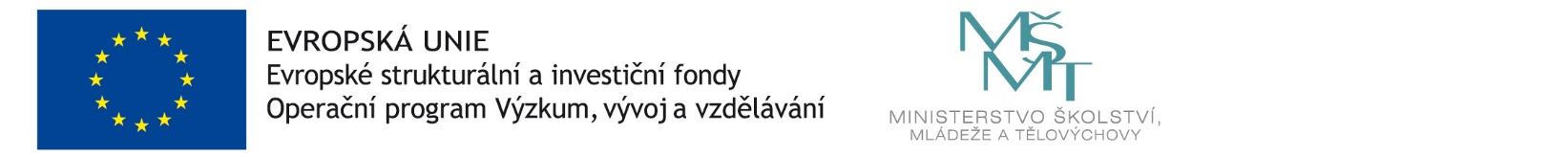 